VALBEREDNINGENS FÖRSLAG TILL STYRELSE OCH ÖVRIGA FÖRTROENDEVALDA 2022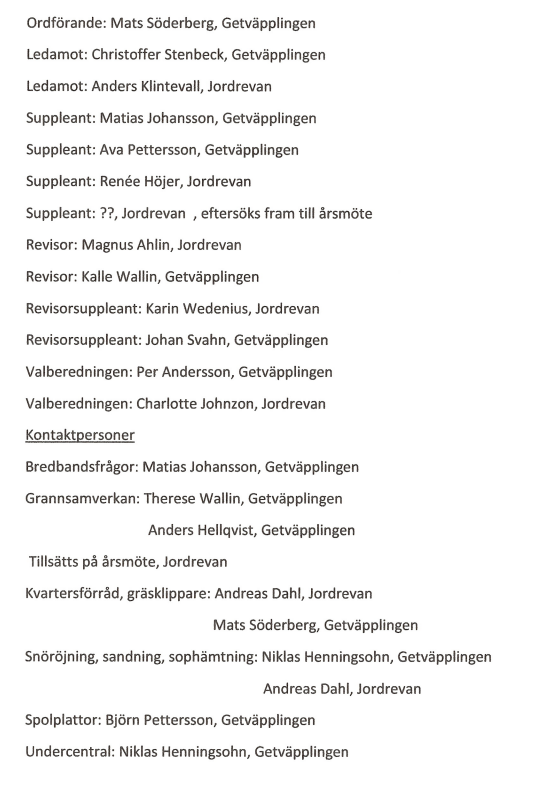 